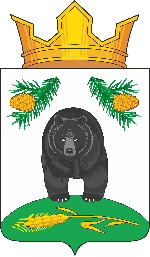 АДМИНИСТРАЦИЯ НОВОКРИВОШЕИНСКОГО СЕЛЬСКОГО ПОСЕЛЕНИЯПОСТАНОВЛЕНИЕ12.12.2022                                                                                                                   № 130с. НовокривошеиноКривошеинского районаТомской областиОб утверждении Перечня  муниципального имущества, находящегося в собственности муниципального образования Новокривошеинское сельское поселение, свободного от прав третьих лиц (за исключением имущественных прав субъектов малого и среднего предпринимательства), предназначенного для предоставления его во владение и (или) пользование на долгосрочной основе (в том числе по льготным ставкам арендной платы)  субъектам малого и среднего предпринимательства и организациям, образующим инфраструктуру поддержки субъектов малого и среднего предпринимательства, занимающихся социально значимыми видами деятельностиВ соответствии с Федеральным законом   от 24 июля 2007 года № 209-ФЗ «О развитии малого и среднего предпринимательства в Российской Федерации», Постановлением от 21 августа 2010 года  № 645 «Об имущественной поддержке субъектов малого и среднего предпринимательства при предоставлении федерального имущества», во исполнение Решения Совета Новокривошеинского сельского поселения от 26.04.2017 № 211 «Об утверждении Порядка формирования, ведения, обязательного опубликования перечня муниципального имущества Новокривошеинского сельского поселения, свободного от прав третьих лиц (за исключением имущественных прав субъектов малого и среднего предпринимательства), а также порядка и условий предоставления его во владение и (или) пользование на долгосрочной основе (в том числе по льготным ставкам арендной платы)  субъектам малого и среднего предпринимательства и организациям, образующим инфраструктуру поддержки субъектов малого и среднего предпринимательства, занимающихся социально  значимыми видами деятельности»,           ПОСТАНОВЛЯЮ:           1. Утвердить   Перечень  муниципального имущества, находящегося в собственности муниципального образования Новокривошеинское сельское поселение, свободного от прав третьих лиц (за исключением имущественных прав субъектов малого и среднего предпринимательства), предназначенного для предоставления его во владение и (или) пользование на долгосрочной основе (в том числе по льготным ставкам арендной платы)  субъектам малого и среднего предпринимательства и организациям, образующим инфраструктуру поддержки субъектов малого и среднего предпринимательства, занимающихся социально значимыми видами деятельности, согласно приложению.           2. Считать утратившим силу:1)  Постановление Администрации Новокривошеинского сельского поселения от 28.10.2021 № 76  «Об утверждении Перечня  муниципального имущества, находящегося в собственности муниципального образования Новокривошеинское сельское поселение, предназначенного для предоставления его во владение и (или) пользование на долгосрочной основе (в том числе по льготным ставкам арендной платы)  субъектам малого и среднего предпринимательства и организациям, образующим инфраструктуру поддержки субъектов малого и среднего предпринимательства, занимающихся социально значимыми видами деятельности».           3. Настоящее постановление опубликовать в информационном бюллетене и разместить  на официальном сайте муниципального образования Новокривошеинское сельское поселение  в информационно - телекоммуникационной сети «Интернет».           4. Настоящее  постановление вступает в силу с даты его  официального опубликования.           5. Контроль за исполнением настоящего постановления оставляю за собой.Фадина Тамара Михайловна               47433ПрокуратураФадина Т.М.В делоПриложение к Постановлению Администрации Новокривошеинского сельского поселенияот 12.12.2022 № 130ПЕРЕЧЕНЬ
  муниципального имущества, находящегося в собственности муниципального образования Новокривошеинское сельское поселение, свободного от прав третьих лиц (за исключением имущественных прав субъектов малого и среднего предпринимательства), предназначенного для предоставления его во владение и (или) пользование на долгосрочной основе (в том числе по льготным ставкам арендной платы)  субъектам малого и среднего предпринимательства и организациям, образующим инфраструктуру поддержки субъектов малого и среднего предпринимательства, занимающихся социально значимыми видами деятельности
Глава Новокривошеинского сельского поселения                                А.О.Саяпин(Глава Администрации)№ппСобственникНаименование объектаМестонахождение объектаПлощадь, кв.м.Год постройкиХарактеристика объекта, назначение1.Новокривошеинское сельское поселениеНежилое зданиеТомская область, Кривошеинский район, с.Малиновка, ул.Центральная, 12101,71983Отдельно стоящее одноэтажное,кирпичное здание2.Новокривошеинское сельское поселениеНежилое помещениеТомская область, Кривошеинский район, с.Малиновка, ул.Центральная, д.21 пом.189,21986Нежилое помещение в одноэтажном кирпичном здании3.Новокривошеинское сельское поселениеНежилое помещениеТомская область, Кривошеинский район, с.Малиновка, ул.Рабочая, д.19 пом. II, 4-875,41976Нежилое помещение в одноэтажном кирпичном здании4.Новокривошеинское сельское поселениеНежилое зданиеТомская область, Кривошеинский район, с.Малиновка, Производственная зона, строение 11019,31978Нежилое здание5.Новокривошеинское сельское поселениеЗемельный участокТомская область, Кривошеинский район, Новокривошеинское сельское поселение, кадастровый номер 70:09:0100024:678976000Категория: земли сельскохозяйственного назначения, разрешенное использование: для ведения животноводства, сенокошения и выпаса скота6.Новокривошеинское сельское поселениеЗемельный участокТомская область, Кривошеинский район, в границах земель КСП «Новокривошеинское», кадастровый номер 70:09:000000:17Общая долевая собственность, доля в праве 12,7 гаКатегория: земли сельскохозяйственного назначения, разрешенное использование: сельскохозяйственное7.Новокривошеинское сельское поселениеЗемельный участокТомская область, Кривошеинский район, в границах земель КСП «Новокривошеинское», кадастровый номер 70:09:000000:17Общая долевая собственность, доля в праве 12,7 гаКатегория: земли сельскохозяйственного назначения, разрешенное использование: сельскохозяйственное8.Новокривошеинское сельское поселениеЗемельный участокТомская область, Кривошеинский район,  в границах земель КСП «Новокривошеинское», кадастровый номер 70:09:000000:17Общая долевая собственность, доля в праве 127/44058Категория: земли сельскохозяйственного назначения, разрешенное использование: сельскохозяйственное9.Новокривошеинское сельское поселениеЗемельный участокТомская область, Кривошеинский район, в границах земель КСП «Новокривошеинское», кадастровый номер 70:09:000000:17Общая долевая собственность, доля в праве 12,7 гаКатегория: земли сельскохозяйственного назначения, разрешенное использование: сельскохозяйственное10Новокривошеинское сельское поселениеЗемельный участокТомская область, Кривошеинский район,  в границах земель КСП «Новокривошеинское», кадастровый номер 70:09:000000:17Общая долевая собственность, доля в праве 12,7 гаКатегория: земли сельскохозяйственного назначения, разрешенное использование: сельскохозяйственное11Новокривошеинское сельское поселениеЗемельный участокТомская область, Кривошеинский район,  в границах земель КСП «Новокривошеинское», кадастровый номер 70:09:000000:17Общая долевая собственность, доля в праве 12,7 гаКатегория: земли сельскохозяйственного назначения, разрешенное использование: сельскохозяйственное12Новокривошеинское сельское поселениеЗемельный участокТомская область, Кривошеинский район, в границах земель КСП «Новокривошеинское», кадастровый номер 70:09:000000:17Общая долевая собственность, доля в праве 12,7 гаКатегория: земли сельскохозяйственного назначения, разрешенное использование: сельскохозяйственное13Новокривошеинское сельское поселениеЗемельный участокТомская область, Кривошеинский район,  в границах земель КСП «Новокривошеинское», кадастровый номер 70:09:000000:17Общая долевая собственность, доля в праве 12,7 гаКатегория: земли сельскохозяйственного назначения, разрешенное использование: сельскохозяйственное14Новокривошеинское сельское поселениеЗемельный участокТомская область, Кривошеинский район,  в границах земель КСП «Новокривошеинское», кадастровый номер 70:09:000000:17Общая долевая собственность, доля в праве 12,7 гаКатегория: земли сельскохозяйственного назначения, разрешенное использование: сельскохозяйственное15Новокривошеинское сельское поселениеЗемельный участокТомская область, Кривошеинский район,  в границах земель КСП «Новокривошеинское», кадастровый номер 70:09:000000:17Общая долевая собственность, доля в праве 12,7 гаКатегория: земли сельскохозяйственного назначения, разрешенное использование: сельскохозяйственное16Новокривошеинское сельское поселениеЗемельный участокТомская область, Кривошеинский район,  в границах земель КСП «Новокривошеинское», кадастровый номер 70:09:000000:17Общая долевая собственность, доля в праве 12,7 гаКатегория: земли сельскохозяйственного назначения, разрешенное использование: сельскохозяйственное17Новокривошеинское сельское поселениеЗемельный участокТомская область, Кривошеинский район,  в границах земель КСП «Новокривошеинское», кадастровый номер 70:09:000000:17Общая долевая собственность, доля в праве 12,7 гаКатегория: земли сельскохозяйственного назначения, разрешенное использование: сельскохозяйственное